Государственное учреждение - Отделение Пенсионного фонда Российской Федерации 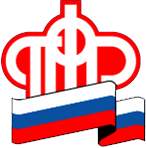 по Калининградской областиСтраховая пенсия по старости: все об индивидуальных пенсионных коэффициентахКалининград, 7 октября 2020 года. Страховая пенсия – ежемесячная денежная выплата в целях компенсации гражданам заработной платы и других доходов, утраченных ими в связи с наступлением нетрудоспособности вследствие старости. Страховая пенсия по старости формируется в индивидуальных пенсионных коэффициентах (ИПК). Чем больше ИПК, тем выше размер страховой пенсии.Для определения права на страховую пенсию по старости в 2020 году требуемая величина ИПК составляет 18,6. Данное значение увеличивается на 2,4 в соответствии с установленным законодательством переходным периодом, который заканчивается в 2025 году, когда требуемая величина ИПК достигнет своего максимального значения-30.Количество индивидуальных пенсионных коэффициентов зависит от:продолжительности стажа и размера заработной платы за периоды до 2002 года;суммы страховых взносов, перечисленных работодателем с 2002 по 2014 год;продолжительности стажа и отчислений страховых взносов с 2015 года.Помимо вышеуказанных показателей ИПК формируется из иных социально-значимых периодов деятельности человека, так называемых «нестраховых». К ним относятся периоды: прохождения военной службы и иной приравненной к ней службы;ухода одного из родителей за ребенком до достижения им возраста полутора лет;ухода, осуществляемого трудоспособным лицом за инвалидом 1 группы, ребенком-инвалидом или лицом, достигшим возраста 80 лет;проживания супругов военнослужащих, проходящих военную службу по контракту, вместе с супругами в местах, где они не могли трудоустроится;проживания за границей супругов работников, направленных в дипломатические представительства.За каждый год такого периода начисляется 1,8 ИПК, за исключением ухода за детьми, где количество коэффициентов зависит от количества детей в семье. Так, при уходе за первым ребенком мать за год получит 1,8 ИПК, а уже за вторым и третьим- 3,6 и 5,4 соответственно.Для поколения будущих пенсионеров основная составляющая пенсионных прав – суммы отчислений работодателя в ПФР, то есть чем выше официальный заработок гражданина, тем больше взносов перечисляет за него работодатель и тем больше пенсионных коэффициентов можно заработать.Если величина имеющего ИПК гражданина не достигает установленного законом в год возникновения права показателя, назначение пенсии отложится до тех пор, пока данный минимум не будет заработан. Если спустя 5 лет по достижении общеустановленного пенсионного возраста этого достичь не удается, то вместо страховой пенсии будет назначена социальная пенсия.Уважаемые граждане! ПФР по Калининградской области напоминает, что большинство услуг Пенсионного фонда можно получить через Интернет – не выходя из дома. В личном кабинете гражданина можно найти подробную информацию о том, какие периоды трудовой деятельности, места работы, размер начисленных работодателями страховых взносов зафиксированы на индивидуальном лицевом счете в Пенсионном фонде России. Там же есть информация о количестве индивидуальных пенсионных коэффициентах (ИПК), продолжительности стажа и многое другое.Территориальными органами ПФР Калининградской области проводится заблаговременная работа с лицами предпенсионного возраста в целях максимального учета пенсионных прав гражданин при установлении пенсии. Для проведения данной работы необходимо предварительно записаться на прием по телефону единой консультационной службы 8 800 600 02 49 (звонок бесплатный). 